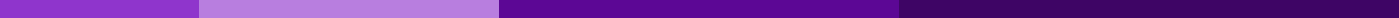 Format of Feature Writing1. HeadlineCaptivating and Descriptive: Draws readers in with intrigue or emotion, hinting at the story’s theme or focus.2. Subhead (Optional)Additional Context: Provides more detail about the feature’s content, complementing the headline.3. Lead (Lede)Engaging Opening: A compelling introduction that sets the tone, introduces the topic or main characters, and hooks the reader. It can be anecdotal, descriptive, surprising, or pose a question.4. Nut GrafThe Essence: Located after the lead, this paragraph gives the story's thesis or main idea, explaining why the story matters and what it will cover.5. BodyDevelopment: The story unfolds in a structured, engaging manner. This section is often segmented into several parts, including:Background Information: Contextual details that help the reader understand the subject’s significance.Main Narratives: The core stories, arguments, or descriptions that drive the feature.Supporting Evidence: Data, quotes from interviews, research findings, and expert opinions that lend credibility and depth.Themes: Recurring ideas or motifs that tie different parts of the story together.Transitions: Smooth and logical connections between different sections, maintaining flow and coherence.6. Direct QuotesVoices of the Story: Incorporate firsthand insights from key figures or experts to add authenticity, perspective, and emotion.7. Imagery and DescriptionsVivid Detailing: Use descriptive language to paint pictures in the reader’s mind, making the story memorable and immersive.8. ConclusionReflective Closure: Wraps up the story satisfyingly, often tying back to the lead, reflecting on the story’s implications, or looking to the future. It should leave a lasting impression on the reader.9. Sidebar (Optional)Additional Information: Boxes or sidebars that include related information, statistics, timelines, or mini-profiles complementing the main narrative.10. Call to Action (Optional)Engagement: Encourages readers to engage further with the topic, whether through social media, further reading, or personal reflection.